<２０２４年（Ｒ６年）>第１６回 地域発『活力・発展・安心』デザイン実践交流会要項本交流会は，「おおいた教育の日条例（H１７年度施行）」の制定に賛同して，民間組織による実践交流会として県教育委員会や県内の組織・団体等からの「手弁当」で発表をいただきながら開催してきました。近年，特に文部科学省及び県教育委員会においては，地域と学校との協働を進めるシステムづくりのために学校運営協議会制度（コミュニティ・スクール）の導入と，地域学校協働本部による地域学校協働活動を促進しており，本交流会においても「学校運営協議会制度」を中心に実施してきました。１６回大会からはこれまでの交流会の成果と課題を整理して，地域社会の役割の視点から学校と地域の「教育の協働」を考えていくこととして本交流会を開催します。運営委員長（東国東地域デザイン会議会長）　林　浩昭テーマ	将来の地域を担う子どもの育成のために学校と協働する地域社会の役割を考える主催	東国東地域デザイン会議／大分大学教育マネジメント機構基盤教育センター／ＮＰＯ法人大分県協育アドバイザーネット会場	「梅園の里」（国東市安岐町富清2244）☆梅が咲き誇る三浦梅園生誕の地☆期日	令和６年（2024年）２月２４日（土）日　　程☆参加者へのお願い＜新型コロナの対策についてのご協力をお願いします☆～申込方法～　<参加者の定員：６０名程度＞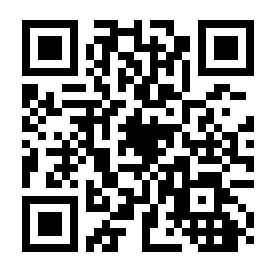 ○申込みフォーム　https://www.he.oita-u.ac.jp/16design/　からお申し込みください。　※右記の二次元バーコードからもアクセスできます。○電子メール,郵送,ＦＡＸの申込みも可能です。別紙「参加申込書」をご参照ください。　※参加申込書は，ポスターと併せてホームページに掲載しています。○令和６年2月1５日（木）までにお申し込みください。＜当日参加も可＞※宿泊希望者は，部屋数確保のために令和６年２月９日（金）必着です。○詳細(広報) :「大分大学教育マネジメント機構基盤教育センター」　  https://www.he.oita-u.ac.jp/　　　　　　 「ＮＰＯ法人大分県協育アドバイザーネット」　  https://www.kyouiku-adviser.net/～問い合わせ・申込み先～〒870-1192 大分市大字旦野原700番地　大分大学学生支援部教育支援課　TEL/097-554-7641　FAX/097-554-7445　メール/kyokikss@oita-u.ac.jp第１6回 地域発『活力・発展・安心』デザイン実践交流会参　加　申　込　書※必要経費内訳（予定）交流会当日に受付にてお支払いください。金額：・昼食（600円）・情報交換会（3,000円）・宿泊（朝食含む）（5,000円）＝申込方法＝　○申込みフォーム　https://www.he.oita-u.ac.jp/16design/　からお申し込みください。・右記の二次元バーコードからもアクセスできます。・参加申込書は，ポスターと併せてホームページに掲載しています。○電子メール,郵送,ＦＡＸの申込みも可能です。・郵送またはＦＡＸの場合は必要事項に記入及び○印をつけてお送りください。・電子メールで申込みの場合は申込書の添付又は必要情報を入力しご送付ください。○令和6年2月1５日（木）までにお申し込みください。  ※宿泊希望者は令和６年２月９日（金）必着です。■10:00　　開会行事■10:20～12:00 第１部　基調シンポジュウムテーマ：地域社会が学校と協働して子どもを育てるための施策を考える　  ＜登壇者＞　大分県の施策の方向性と現状について　　　　　大分県教育庁社会教育課　馬場尚登 参事国東市における学校と社会の協働促進施策について　国東市教育委員会　　小俣秀之 教育長　　学校が地域社会に求める協働について　　　　　　　別府市立中部中学校　佐藤裕一 校長大分大学教職大学院の教員養成について　　　　　　大分大学教職大学院　清國祐二 教授　【コーディネーター】　NPO法人大分県協育アドバイザーネット　中川忠宣 理事長■12:50～15:25  第２部　活動事例の報告テーマ：今こそ必要な地域の実践から「地域と学校の協働の視点（出番）」を考える国東市の中高校生の「せっぺの会」の活動について　　　（国東市）中野　浄昭　　氏大分市川添校区公民館の子ども達の体験活動について　 （大分市）赤峯　友子　　氏「NPO 法人こどもサポートにっこ・にこ」の活動について（杵築市）小畑　たるみ　氏「おおいたおやじネットワーク」の活動について　　　　（大分県）井上　桂太郎　氏■15:40～16:40 第３部　全体協議　　　テーマ：学校教育課題へ対応する地域社会の出番をアップデート 【コーディネーター】大分大学教育マネジメント機構基盤教育センター　　　岡田 正彦 教授　■16:40～閉会行事　17:00～情報交換会申し込み日（　　　月　　　日）    申込代表者（　　　　　　　　　　　）申し込み日（　　　月　　　日）    申込代表者（　　　　　　　　　　　）申し込み日（　　　月　　　日）    申込代表者（　　　　　　　　　　　）申し込み日（　　　月　　　日）    申込代表者（　　　　　　　　　　　）申し込み日（　　　月　　　日）    申込代表者（　　　　　　　　　　　）氏　　名所属団体・機関等所属団体・機関等住所・連絡先（電話等）住所・連絡先（電話等）午前【第1部】昼食（弁当）午後【第2・３部】情報交換会宿　　泊（朝食含む）氏　　名所属団体・機関等所属団体・機関等住所・連絡先（電話等）住所・連絡先（電話等）午前【第1部】昼食（弁当）午後【第2・３部】情報交換会宿　　泊（朝食含む）氏　　名所属団体・機関等所属団体・機関等住所・連絡先（電話等）住所・連絡先（電話等）午前【第1部】昼食（弁当）午後【第2・３部】情報交換会宿　　泊（朝食含む）氏　　名所属団体・機関等所属団体・機関等住所・連絡先（電話等）住所・連絡先（電話等）午前【第1部】昼食（弁当）午後【第2・３部】情報交換会宿　　泊（朝食含む）